Veuillez remplacer la liste des signataires des propositions africaines communes par le texte ci-joint.On trouvera dans le tableau ci-après la liste des propositions soumises par l'Union africaine des télécommunications à la Conférence de plénipotentiaires de l'UIT de 2018 et des administrations qui appuient les propositions africaines communes.Conférence de plénipotentiaires (PP-18)
Dubaï, 29 octobre – 16 novembre 2018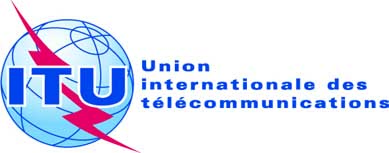 SÉANCE PLÉNIÈRECorrigendum 1 au
Document 55-F27 octobre 2018Original: françaisAdministrations des pays membres de l'Union africaine des télécommunicationsAdministrations des pays membres de l'Union africaine des télécommunicationsPropositions africaines communes pour les travaux de la conférencePropositions africaines communes pour les travaux de la conférenceÉtats MembresDocument PP-18/55(Add.1)Document PP-18/55(Add.1)Document PP-18/55(Add.1)Document PP-18/55(Add.1)Document PP-18/55(Add.1)Document PP-18/55(Add.1)Document PP-18/55(Add.1)Document PP-18/55(Add.1)Document PP-18/55(Add.1)Document PP-18/55(Add.1)Document PP-18/55(Add.1)Document PP-18/55(Add.1)Document PP-18/55(Add.1)États MembresAFCP/
55A1/1AFCP/
55A1/2AFCP/
55A1/3AFCP/
55A1/4AFCP/
55A1/5AFCP/
55A1/6AFCP/
55A1/7AFCP/
55A1/8AFCP/
55A1/9AFCP/
55A1/10AFCP/
55A1/11AFCP/
55A1/12AFCP/
55A1/131AlgérieXXXXXXXXXXXXX2AngolaXXXXXXXXXXXXX3BéninXXXXXXXXXXXXX4BotswanaXXXXXXXXXXXXX5Burkina FasoXXXXXXXXXXXXX6BurundiXXXXXXXXXXXXX7CamerounXXXXXXXXXXXXX8Cabo Verde9Centrafricaine (Rép.)10TchadXXXXXXXXXXXXX11Congo (Rép. du)XXXXXXXXXXXXX12Côte d'IvoireXXXXXXXXXXXXX13Rép. dém. du CongoXXXXXXXXXXXXX14Comores15Djibouti16EgypteXXXXXXXXXXXXX17Erythrée18EswatiniXXXXXXXXXXXXX19Ethiopie20Guinée équatoriale21Gabonaise (République)XXXXXXXXXXXXX22GambieXXXXXXXXXXXXX23GhanaXXXXXXXXXXXXX24Guinée25Guinée Bissau26KenyaXXXXXXXXXXXXX27Lesotho28Libéria29Libye30Madagascar31Malawi32MaliXXXXXXXXXXXXX33MauritanieXXXXXXXXXXXXX34Maurice35MarocXXXXXXXXXX36MozambiqueXXXXXXXXXXXXX37NamibieXXXXXXXXXXXXX38NigerXXXXXXXXXXXXX39NigériaXXXXXXXXXXXXX40RwandaXXXXXXXXXXXXX41Sao Tomé-et-Principe42SénégalXXXXXXXXXXXXX43Seychelles44Sierra Leone45SomalieXXXXXXXXXXXXX46Sudafricaine (Rép.)XXXXXXXXXXXXX47Soudan du Sud48SoudanXXXXXXXXXXXXX49TanzanieXXXXXXXXXXXXX50Togolaise (République)XXXXXXXXXXXXX51TunisieXXXXXXXXXXXXX52OugandaXXXXXXXXXXXXX53ZambieXXXXXXXXXXXXX55ZimbabweXXXXXXXXXXXXXTotal de signatairesTotal de signataires34343434343434343434343434États MembresDocument PP-18/55(Add.2)Document PP-18/55(Add.2)Document PP-18/55(Add.2)Document PP-18/55(Add.2)Document PP-18/55(Add.2)Document PP-18/55(Add.2)Document PP-18/55(Add.3)Document PP-18/55(Add.3)Document PP-18/55(Add.3)Document PP-18/55(Add.3)Document PP-18/55(Add.3)Document PP-18/55(Add.3)Document PP-18/55(Add.3)Document PP-18/55(Add.3)Document PP-18/55(Add.3)Document PP-18/55(Add.3)États MembresAFCP/
55A2/1AFCP/
55A2/2AFCP/
55A2/3AFCP/
55A2/4AFCP/
55A2/5AFCP/
55A2/6AFCP/
55A3/1AFCP/
55A3/2AFCP/
55A3/3AFCP/
55A3/4AFCP/
55A3/5AFCP/
55A3/6AFCP/
55A3/7AFCP/
55A3/8AFCP/
55A3/9AFCP/
55A3/101AlgérieXXXXXXXXXXXXXXXX2AngolaXXXXXXXXXXXXXXXX3BéninXXXXXXXXXXXXXXXX4BotswanaXXXXXXXXXXXXXXXX5Burkina FasoXXXXXXXXXXXXXXXX6BurundiXXXXXXXXXXXXXXXX7CamerounXXXXXXXXXXXXXXXX8Cabo Verde9Centrafricaine (Rép.)10TchadXXXXXXXXXXXXXXXX11Congo (Rép. du)XXXXXXXXXXXXXXXX12Côte d'IvoireXXXXXXXXXXXXXXXX13Rép. dém. du CongoXXXXXXXXXXXXXXXX14Comores15Djibouti16EgypteXXXXXXXXXXXXXXXX17Erythrée18EswatiniXXXXXXXXXXXXXXXX19Ethiopie20Guinée équatoriale21Gabonaise (République)XXXXXXXXXXXXXXXX22GambieXXXXXXXXXXXXXXXX23GhanaXXXXXXXXXXXXXXXX24Guinée25Guinée Bissau26KenyaXXXXXXXXXXXXXXXX27Lesotho28Libéria29Libye30Madagascar31Malawi32MaliXXXXXXXXXXXXXXXX33MauritanieXXXXXXXXXXXXXXXX34Maurice35MarocXXXXXXXXXXXX36MozambiqueXXXXXXXXXXXXXXXX37NamibieXXXXXXXXXXXXXXXX38NigerXXXXXXXXXXXXXXXX39NigériaXXXXXXXXXXXXXXXX40RwandaXXXXXXXXXXXXXXXX41Sao Tomé-et-Principe42SénégalXXXXXXXXXXXXXXXX43Seychelles44Sierra Leone45SomalieXXXXXXXXXXXXXXXX46Sudafricaine (Rép.)XXXXXXXXXXXXXXXX47Soudan du Sud48SoudanXXXXXXXXXXXXXXXX49TanzanieXXXXXXXXXXXXXXXX50Togolaise (République)XXXXXXXXXXXXXXXX51TunisieXXXXXXXXXXXXXXXX52OugandaXXXXXXXXXXXXXXXX53ZambieXXXXXXXXXXXXXXXX55ZimbabweXXXXXXXXXXXXXXXXTotal de signatairesTotal de signataires353535353535353535353535353535États MembresDocument PP-18/55(Add.4)Document PP-18/55(Add.4)Document PP-18/55(Add.4)Document PP-18/55(Add.4)Document PP-18/55(Add.4)Document PP-18/55(Add.4)Document PP-18/55(Add.4)Document PP-18/55(Add.4)Document PP-18/55(Add.4)Document PP-18/55(Add.4)Document PP-18/55(Add.4)Document PP-18/55(Add.4)Doc. PP-18/
55(Add.5)Doc. PP-18/
55(Add.5)États MembresAFCP/
55A4/1AFCP/
55A4/2AFCP/
55A4/3AFCP/
55A4/4AFCP/
55A4/5AFCP/
55A4/6AFCP/
55A4/7AFCP/
55A4/8AFCP/
55A4/9AFCP/
55A4/10AFCP/
55A4/11AFCP/
55A4/12AFCP/
55A5/1AFCP/
55A5/21AlgérieXXXXXXXXXXXXXX2AngolaXXXXXXXXXXXXXX3BéninXXXXXXXXXXXXXX4BotswanaXXXXXXXXXXXXXX5Burkina FasoXXXXXXXXXXXXXX6BurundiXXXXXXXXXXXXXX7CamerounXXXXXXXXXXXXXX8Cabo Verde9Centrafricaine (Rép.)10TchadXXXXXXXXXXXXXX11Congo (Rép. du)XXXXXXXXXXXXXX12Côte d'IvoireXXXXXXXXXXXXXX13Rép. dém. du CongoXXXXXXXXXXXXXX14Comores15Djibouti16EgypteXXXXXXXXXXXXXX17Erythrée18EswatiniXXXXXXXXXXXXXX19Ethiopie20Guinée équatoriale21Gabonaise (République)XXXXXXXXXXXXXX22GambieXXXXXXXXXXXXXX23GhanaXXXXXXXXXXXXXX24Guinée25Guinée Bissau26KenyaXXXXXXXXXXXXXX27Lesotho28Libéria29Libye30Madagascar31Malawi32MaliXXXXXXXXXXXXXX33MauritanieXXXXXXXXXXXXXX34Maurice35MarocXXXXXXXXXXXX36MozambiqueXXXXXXXXXXXXXX37NamibieXXXXXXXXXXXXXX38NigerXXXXXXXXXXXXXX39NigériaXXXXXXXXXXXXXX40RwandaXXXXXXXXXXXXXX41Sao Tomé-et-Principe42SénégalXXXXXXXXXXXXXX43Seychelles44Sierra Leone45SomalieXXXXXXXXXXXXXX46Sudafricaine (Rép.)XXXXXXXXXXXXXX47Soudan du Sud48SoudanXXXXXXXXXXXXXX49TanzanieXXXXXXXXXXXXXX50Togolaise (République)XXXXXXXXXXXXXX51TunisieXXXXXXXXXXXXXX52OugandaXXXXXXXXXXXXXX53ZambieXXXXXXXXXXXXXX55ZimbabweXXXXXXXXXXXXXXTotal de signatairesTotal de signataires3535353535353535353535353535